МІНІСТЕРСТВО ОСВІТИ І НАУКИ УКРАЇНИМИКОЛАЇВСЬКИЙ НАЦІОНАЛЬНИЙ УНІВЕРСИТЕТІМЕНІ В. О. СУХОМЛИНСЬКОГОФілологічний факультет Кафедразагальної та прикладної лінгвістики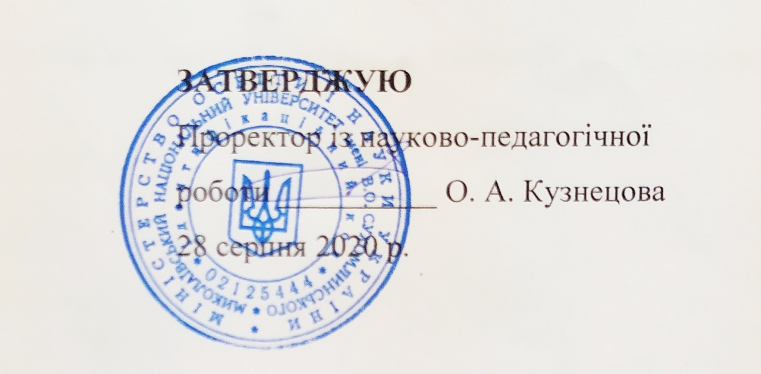 РОБОЧА ПРОГРАМА НАВЧАЛЬНОЇ ДИСЦИПЛІНИ ІНОЗЕМНА МОВА (АНГЛІЙСЬКА)Ступінь бакалавраГалузьзнань 01 Освіта/Педагогікаспеціальність  016 Спеціальна освітаОсвітньо-професійна програма «Логопедія. Спеціальна психологія»2020 – 2021 навчальний рікРозробник:Пустовойченко Дарія Вікторівна,викладач кафедри загальної та прикладної лінгвістики, викладач _________(Пустовойченко Д.В.)Робоча програма затверджена на засіданні кафедри загальної та прикладної лінгвістикиПротокол № 1 від «28» серпня, 2020 р.Завідувач кафедри  ___________ (Коч Н. В.)« 28» серпня, 2020 р.АнотаціяДисципліна  «Іноземна мова» спрямована на практичну підготовку спеціалістів, які володіють комунікативною компетенцією, навичками оперування всіма видами мовленнєвої діяльності (читання, говоріння, аудіювання та письма), і котрі здатні обговорювати широке коло питань та досягати порозуміння зі співрозмовниками; готувати виступи з різної тематики, застосовуючи відповідні засоби вербальної комунікації та адекватні форми ведення дискусій і дебатів; знаходити нову текстову, графічну, аудіо та відео інформацію, що міститься в англомовних галузевих матеріалах (як у друкованому, так і в електронному вигляді), користуючись відповідними пошуковими методами і термінологією; аналізувати англомовні джерела інформації для отримання даних, що є необхідними для виконання професійних завдань та прийняття професійних рішень; вести листування, демонструючи міжкультурне порозуміння; здійснювати переклад аутентичних текстів з різноманітної проблематики, користуючись словниками загальновживаної та термінологічної лексики тощо. Це здійснюється шляхом інтеграції мовних знань та мовленнєвих умінь в рамках тематичного і ситуативного контексту відповідно до академічної та професійної сфер студента. Навчальний процес організовується у такий спосіб, щоб сприяти паралельному і взаємопов’язаному формуванню у студентів умінь і навичок користування мовою в усній (говоріння, аудіювання) і писемній (читання, письмо) формі.Ключові слова: іноземна мова, комунікативна компетенція, міжкультурне порозуміння, мовленнєва діяльність, мовні знання і вміння,  практична підготовка спеціалістів, аутентичні джерела.Course AnnotationThe course “Foreign Language” is aimed at practical training of specialists who demonstrate communicative competency, developed language skills (reading, speaking, listening, and writing), are able to discuss a wide range of issues and to achieve understanding with interlocutors; to make speeches on various topics, using appropriate means of verbal communication and adequate discussion as well as debate formats; to find text, graphic, audio and video information contained in English-language sources (both in printed and electronic format), using appropriate search methods and terminology; to analyze English-language sources of information to obtain data necessary for solving professional tasks and decision-making; to correspond, demonstrating intercultural understanding; to translate authentic texts on various issues, using monolingual, bilingual and terminological dictionaries, etc. These goals are achieved by integrating language knowledge and skills within the thematic and situational context according to the students’ academic and professional spheres. The learning process is organized in the way to promote the parallel and interconnected formation of students' skills of using the language in oral (speaking, listening) and written (reading, writing) formats.Key words: foreign language, communicative competency, intercultural understanding, speaking activity, language knowledge and skills, practical training of specialists, authentic sources.1. Опис навчальної дисципліниМова навчання – англійська Примітка.Співвідношення кількості годин аудиторних занять до самостійної та індивідуальної роботи становить: для денної форми навчання – 120 год: 20 год. – аудиторні заняття, 100 год. – самостійна робота (16,5%/83,5%).Заочна форма навчанняМова навчання – англійська Примітка.Співвідношення кількості годин аудиторних занять до самостійної та індивідуальної роботи становить: для денної форми навчання – 120 год: 12 год. – аудиторні заняття, 108 год. – самостійна робота (10%/90%).2.Мета, завдання навчальної дисципліни та очікувані результати Мета курсу:формування у студентів загальної комунікативної мовленнєвої компетенції в обсязі тематики, що обумовлена професійними потребами. Завдання курсу: розвинути вміння та навички письма, читання і перекладу англійською мовою; розвинути навички комунікативного спілкування англійською мовою за темами повсякденного спілкування; удосконалити вміння і навички сприймати мову як при безпосередньому спілкуванні, так і під час аудіювання; удосконалити вміння і навички діалогічно та монологічно спілкуватися в межах тем, зазначених програмою; навчити передавати в усній та письмовій формах здобуту при читанні інформацію англійською мовою.Передумовою для вивчення дисципліни: шкільний курс англійської мови, теоретичний та практичний курс англійської мови, українська мова за професійним спрямуванням,психологія.Навчальна дисципліна складається з 4 кредитів.Програмні результати навчання:ПРН 4. Показувати навички самостійної роботи, демонструвати критичне та самокритичне мислення.ПРН17. Матинавичкисамостійногонавчання та пошукунеобхідноїінформації.1.3. Згідно з вимогами освітньо-професійної програми студент оволодіває такими компетентностями: І. Загальнопредметні:ЗК-2. Здатність зберігати та примножувати моральні, культурні, наукові цінності і досягнення суспільства на основі розуміння історії та закономірностей розвитку предметної області, її місця в загальній системі знань про природу і суспільство та в розвитку суспільства, техніки і технологій, використовувати різні види та форми рухової активності для активного відпочинку та ведення здорового способу життя. ЗК -4. Здатність застосовувати набуті знання в практичних ситуаціях.ЗК- 6. Здатність до самовдосконалення та саморозвитку.ЗК-7. Здатністьвчитися і оволодіватисучаснимизнаннями.ЗК- 8. Здатність працювати в команді.ІІ. Фахові:ФК-16. Здатність до особистісного та професійногосамовдосконалення, навчання та саморозвитку.2. Програма навчальної дисципліниКредит 1. Погодні явища. Тема 1. Розмовна тема “Погодні явища”. Граматика: Теперішній неозначений час. Теперішній тривалий час.  Тема2.Розмовна тема “Екстремальна погода”. Граматика: Теперішній неозначений час. Теперішній тривалий час.  Тема 3. Розмовна тема “Путівник по країні”. Граматика: Теперішній неозначений час. Теперішній тривалий час (питання).Кредит 2.  Життя творчих людей.Тема 4.Розмовна тема “Натхнення”. Граматика: Минулий неозначений час.Тема 5.Розмовна тема “Життя творчих людей. Фріда Кало”.Граматика: Минулий неозначений час.Минулийтривалий час.  	Кредит 3.  Засоби масової інформаціїТема 6.Розмовна тема “Засоби масової інформації. Інтернет”.Граматика: Артиклі.Тема 7.Розмовна тема “Світові новини” . Граматика: Артиклі.Відносні займенники.Тема 8. Розмовна тема “ Видатні медійні особистості”.Граматика: Відносні займенники.	Кредит 4.  Здоров'я. МедицинаТема 9.Розмовна тема “Лікарі без кордонів.Міжнародна медична допомога”.Граматика: Теперішній перфектний час.Тема 10. Розмовна тема “Здорова їжа”.Граматика: Теперішній перфектний час.3. Структура навчальної дисципліниДенна форма навчанняЗаочна форма навчання4. Теми практичних занятьДенна форма навчанняЗаочна форма навчання5. Самостійна  роботаДенна форма навчанняЗаочна форма навчання6. Індивідуальне навчально - дослідне завданняДоповіді, захист рефератів, повідомлення.7. Форми роботи та критерії оцінюванняРейтинговий контроль знань студентів здійснюється за 100-бальною шкалою: Шкала оцінювання: національна та ECTSФорми поточного та підсумкового контролю. Комплексна діагностика знань, умінь і навичок студентів із дисципліни здійснюється на основі результатів проведення поточного й підсумкового контролю знань (КР). Поточне оцінювання (індивідуальне, групове і фронтальне опитування, самостійна робота, самоконтроль). Завданням поточного контролю є систематична перевірка розуміння й засвоєння програмового матеріалу, виконання практичних, лабораторних робіт, уміння самостійно опрацьовувати тексти, складання конспекту рекомендованої літератури, написання і захист реферату, здатності публічно чи письмово представляти певний матеріал.Завданням підсумкового контролю (КР, іспит) є перевірка глибини засвоєння студентом програмового матеріалу модуля.Критерії оцінювання відповідей на практичних заняттях:Студенту виставляється відмінно за умови, якщо відповідь повна, вичерпна, насичена термінологією з курсу; визначається точністю, послідовністю і логічністю; відповідає мовним нормам. У ході відповіді студент розкриває питання, передбачені для самостійного опрацювання, наводить приклади на підтвердження теоретичного матеріалу..Студенту виставляється дуже добре, якщо відповідь повна, вичерпна, насичена термінологією з курсу; визначається точністю, послідовністю і логічністю; відповідає мовним нормам. У ході відповіді студент розкриває питання, передбачені для самостійного опрацювання, наводить приклади на підтвердження теоретичного матеріалу. У ході відповіді наявні незначні мовленнєві огріхи.Студенту виставляється добре, відповідьзмістовна, однак неповна, репліки недостатньо вдалі, оскільки не враховують належним чином використання термінологічної лексики; порушується послідовність і логічність викладу думок; надається перевага невербальній комунікації; трапляються суттєві мовленнєві огріхи..Студенту виставляється достатньо, якщо відповідь змістовна, однак неповна, репліки недостатньо вдалі, оскільки не враховують належним чином використання термінологічної лексики; порушується послідовність і логічність викладу думок; надається перевага невербальній комунікації; трапляються суттєві мовленнєві огріхи.Студенту виставляється задовільно, якщо він бере участь в обговоренні теоретичних питань практичного заняття, проте, відповіді є недостатніми за обсягом (до 5-6 реплік), елементарними за змістом, зі значною кількістю помилок різного роду.Кількість балів у кінці семестру повинна складати від 200 до 400 балів (за 4 кредитів), тобто сума балів за виконання усіх завдань. Відповідний розподіл балів, які отримують студенти за 6 кредитів*Примітка. Коефіцієнт для іспиту – 0,6. Іспит оцінюється в 40 б.8. Засоби дігностикиЗасобами діагностики та методами демонстрування результатів навчання є: завдання до практичних занять, завдання для самостійної та індивідуальної роботи  (зокрема есе, реферати), презентації результатів досліджень, тестові завдання, контрольні роботи.9. Методи навчанняУсний виклад матеріалу: наукова розповідь, спрямована на аналіз фактичного матеріалу;пояснення − вербальний метод навчання, за допомогою якого розкривається сутність певного явища, закону, процесу; проблемне навчання, робота з підручником та додатковими джерелами,  спостереження над усним мовленням, спостереження над мовним матеріалом, порівняльний аналіз, виразне читання текстів; ілюстрація − метод навчання, який передбачає показ предметів і процесів у їх символічному зображенні (малюнки, схеми, графіки та ін.).10. Рекомендована література10. Рекомендована літератураБазова1. IanLebeau, GarethRees. LanguageLeader Pre-Intermediate. Coursebook. Pearson: Longman, 2008. 168 p.2. IanLebeau, GarethRees. LanguageLeader Pre-Intermediate. Workbook. Pearson: Longman, 2008. 95 p.3. Murphy R. English Grammar in Use.Cambridge University Press 2007. 350 c. 4. Englishgrammar: ReferenceandPractice. Дроздова Т. Ю., Бурустова А. И. Химера, Санкт-Петербург, 2000. 320 р.5. Верба Л.Г. Граматикасучасноїанглійськоїмови. К.: Логос, 1997. 352с.Допоміжна1. Evans V. Round-Up.English Grammar Book.  Essex: Pearson Edu., 2006. 300 p.2. Thompson A. J., Martinet A. V. A PracticalEnglishGrammarExercises 4th edition. Oxford University Press, 1986.378 p.3. Барановська Т.В. Граматика англійської мови. Збірник вправ. Київ: ТОВ “ВП Логос-М”, 2008. 84 с.4. Гриненко І.В., Коваленко Ю.А. Вправи, тести та творчі завдання з англійської мови. Тернопіль: «Астон» 2003. 155 с.5. Голіцинський Ю. Граматика. Київ: «А.С.К.», 2015. 537 с.6. Каушанская В.Л. Грамматикаанглийскогоязыка. Пособие для студентовпедагогическихинститутов и университетов. М., 2000.320с.7. Каушанская В.Л. Сборник упражнений по грамматике английского языка: Пособие для студентов педагогических институтов. М.: Старт, 2000. 215с.8. Тучина Н.В., Меркулова Т.К., Кузьміна В.С. SpeakEnglishwithpleasure. Харків.,  2003. 288с.11. Інформаційні ресурсиhttp://moodle.mdu.edu.ua/CollinsDictionary: http://www.collinsdictionary.com/Merriam-Webster Online: DictionaryandThesaurus: http://www.merriam-webster.com/      4.   EncyclopediaBritannica: http://www.britannica.com/Найменування показників Галузь знань, напрям підготовки, освітньо-кваліфікаційний рівеньХарактеристика навчальної дисципліниХарактеристика навчальної дисципліниХарактеристика навчальної дисципліниНайменування показників Галузь знань, напрям підготовки, освітньо-кваліфікаційний рівеньденна форма навчанняденна форма навчанняденна форма навчанняКількість кредитів  - 4Галузь знань:01 Освіта / ПедагогікаНормативнаНормативнаНормативнаКількість кредитів  - 4Спеціальність: 016 Спеціальна освітаНормативнаНормативнаНормативнаІндивідуальне науково-дослідне завдання: доповіді, реферати.Освітня програма:Логопедія. Спеціальна психологіяСеместрСеместрСеместрЗагальна кількість годин - 120Освітня програма:Логопедія. Спеціальна психологія1-й1-й2-йТижневих годин для денної форми навчання: аудиторних – 2самостійної роботи студента – 4Ступінь бакалавраПрактичніПрактичніПрактичніhttp://moodle.mdu.edu.uaСтупінь бакалавра10 год.10год.10год.http://moodle.mdu.edu.uaСтупінь бакалавраСамостійна роботаСамостійна роботаСамостійна роботаhttp://moodle.mdu.edu.uaСтупінь бакалавра50 год.50 год. 50 год. http://moodle.mdu.edu.uaСтупінь бакалавраВид контролю: залікВид контролю: залікВид контролю: залікНайменування показників Галузь знань, напрям підготовки, освітньо-кваліфікаційний рівеньХарактеристика навчальної дисципліниХарактеристика навчальної дисципліниХарактеристика навчальної дисципліниНайменування показників Галузь знань, напрям підготовки, освітньо-кваліфікаційний рівеньденна форма навчанняденна форма навчанняденна форма навчанняКількість кредитів  - 4Галузь знань:01 Освіта / ПедагогікаНормативнаНормативнаНормативнаКількість кредитів  - 4Спеціальність: 016 Спеціальна освітаНормативнаНормативнаНормативнаІндивідуальне науково-дослідне завдання: доповіді, реферати.Освітня програма:Логопедія. Спеціальна психологіяСеместрСеместрСеместрЗагальна кількість годин - 120Освітня програма:Логопедія. Спеціальна психологія1-й1-й2-йТижневих годин для денної форми навчання: аудиторних – 2самостійної роботи студента – 4Ступінь бакалавраПрактичніПрактичніПрактичніhttp://moodle.mdu.edu.ua/my/Ступінь бакалавра6 год.6год.6год.http://moodle.mdu.edu.ua/my/Ступінь бакалавраСамостійна роботаСамостійна роботаСамостійна роботаhttp://moodle.mdu.edu.ua/my/Ступінь бакалавра54 год.54 год. 54 год. http://moodle.mdu.edu.ua/my/Ступінь бакалавраВид контролю: залікВид контролю: залікВид контролю: залікНазви кредитів і темНазви кредитів і темКількість годинКількість годинКількість годинКількість годинКількість годинКількість годинКількість годинКількість годинКількість годинКількість годинКількість годинКількість годинНазви кредитів і темНазви кредитів і темусьогоу тому числіу тому числіу тому числіу тому числіу тому числіу тому числіу тому числіу тому числіу тому числіу тому числіу тому числіНазви кредитів і темНазви кредитів і темусьоголлпплаблабіндіндсрсрср11233445566777Кредит 1. Погодні явища.Кредит 1. Погодні явища.Кредит 1. Погодні явища.Кредит 1. Погодні явища.Кредит 1. Погодні явища.Кредит 1. Погодні явища.Кредит 1. Погодні явища.Кредит 1. Погодні явища.Кредит 1. Погодні явища.Кредит 1. Погодні явища.Кредит 1. Погодні явища.Кредит 1. Погодні явища.Кредит 1. Погодні явища.Кредит 1. Погодні явища.Тема 1.Розмовна тема “Погодні явища”. Граматика: Теперішній неозначений час. Теперішній тривалий час.  101010228Тема 2. Розмовна тема “Екстремальна погода”. Граматика: Теперішній неозначений час. Теперішній тривалий час.  101010228Тема 3.Розмовна тема “Путівник по країні”. Граматика: Теперішній неозначений час. Теперішній тривалий час.  101010228Усього:3030306624Кредит 2.  Життя творчих людей.Кредит 2.  Життя творчих людей.Кредит 2.  Життя творчих людей.Кредит 2.  Життя творчих людей.Кредит 2.  Життя творчих людей.Кредит 2.  Життя творчих людей.Кредит 2.  Життя творчих людей.Кредит 2.  Життя творчих людей.Кредит 2.  Життя творчих людей.Кредит 2.  Життя творчих людей.Кредит 2.  Життя творчих людей.Кредит 2.  Життя творчих людей.Кредит 2.  Життя творчих людей.Кредит 2.  Життя творчих людей.Тема 4.Розмовна тема “Натхнення”. Граматика: Минулий неозначений час101010228Тема 5.Розмовна тема “Життя творчих людей. Фріда Кало”.Граматика: Минулий неозначений час.101010228Усього:3030306624Кредит 3.  Засоби масової інформаціїКредит 3.  Засоби масової інформаціїКредит 3.  Засоби масової інформаціїКредит 3.  Засоби масової інформаціїКредит 3.  Засоби масової інформаціїКредит 3.  Засоби масової інформаціїКредит 3.  Засоби масової інформаціїКредит 3.  Засоби масової інформаціїКредит 3.  Засоби масової інформаціїКредит 3.  Засоби масової інформаціїКредит 3.  Засоби масової інформаціїКредит 3.  Засоби масової інформаціїКредит 3.  Засоби масової інформаціїКредит 3.  Засоби масової інформаціїТема 6.Розмовна тема “Засоби масової інформації. Інтернет”.Граматика: Артиклі.101010228Тема 7. Розмовна тема “Світові новини.”Граматика: Відносні займенники.101010228Тема 8. Розмовна тема “Світові новини. Видатні медійні особистості”.Граматика: Відносні займенники.101010228Усього:3030306624Кредит 4.  Здоров'я. МедицинаКредит 4.  Здоров'я. МедицинаКредит 4.  Здоров'я. МедицинаКредит 4.  Здоров'я. МедицинаКредит 4.  Здоров'я. МедицинаКредит 4.  Здоров'я. МедицинаКредит 4.  Здоров'я. МедицинаКредит 4.  Здоров'я. МедицинаКредит 4.  Здоров'я. МедицинаКредит 4.  Здоров'я. МедицинаКредит 4.  Здоров'я. МедицинаКредит 4.  Здоров'я. МедицинаКредит 4.  Здоров'я. МедицинаКредит 4.  Здоров'я. МедицинаТема 9.Розмовна тема “Лікарі без кордонів. Міжнародна медична допомога.Граматика: Теперішній перфектний час.101010228Тема 10. Розмовна тема “Здорова їжа”. Граматика: Теперішній перфектний час.101010228Усього:3030306624Разом за курс1201201202020100100Назви кредитів і темНазви кредитів і темКількість годинКількість годинКількість годинКількість годинКількість годинКількість годинКількість годинКількість годинКількість годинКількість годинКількість годинКількість годинНазви кредитів і темНазви кредитів і темусьогоу тому числіу тому числіу тому числіу тому числіу тому числіу тому числіу тому числіу тому числіу тому числіу тому числіу тому числіНазви кредитів і темНазви кредитів і темусьоголлпплаблабіндіндсрсрср11233445566777Кредит 1. Погодні явища.Кредит 1. Погодні явища.Кредит 1. Погодні явища.Кредит 1. Погодні явища.Кредит 1. Погодні явища.Кредит 1. Погодні явища.Кредит 1. Погодні явища.Кредит 1. Погодні явища.Кредит 1. Погодні явища.Кредит 1. Погодні явища.Кредит 1. Погодні явища.Кредит 1. Погодні явища.Кредит 1. Погодні явища.Кредит 1. Погодні явища.Тема 1.Розмовна тема “Погодні явища”. Граматика: Теперішній неозначений час. Теперішній тривалий час.  1616162214Тема 2. Розмовна тема “Екстремальна погода”. Граматика: Теперішній неозначений час. Теперішній тривалий час.  1414142212Усього:3030304426Кредит 2.  Життя творчих людей.Кредит 2.  Життя творчих людей.Кредит 2.  Життя творчих людей.Кредит 2.  Життя творчих людей.Кредит 2.  Життя творчих людей.Кредит 2.  Життя творчих людей.Кредит 2.  Життя творчих людей.Кредит 2.  Життя творчих людей.Кредит 2.  Життя творчих людей.Кредит 2.  Життя творчих людей.Кредит 2.  Життя творчих людей.Кредит 2.  Життя творчих людей.Кредит 2.  Життя творчих людей.Кредит 2.  Життя творчих людей.Тема 3.Розмовна тема “Натхнення”. Граматика: Минулий неозначений час Минулийтривалий час.  3030302228Усього:3030302228Кредит 3.  Засоби масової інформаціїКредит 3.  Засоби масової інформаціїКредит 3.  Засоби масової інформаціїКредит 3.  Засоби масової інформаціїКредит 3.  Засоби масової інформаціїКредит 3.  Засоби масової інформаціїКредит 3.  Засоби масової інформаціїКредит 3.  Засоби масової інформаціїКредит 3.  Засоби масової інформаціїКредит 3.  Засоби масової інформаціїКредит 3.  Засоби масової інформаціїКредит 3.  Засоби масової інформаціїКредит 3.  Засоби масової інформаціїКредит 3.  Засоби масової інформаціїТема 4.Розмовна тема “Засоби масової інформації. Інтернет”.Граматика: Артиклі.3030302228Усього:3030302228Кредит 4.  Здоров'я. МедицинаКредит 4.  Здоров'я. МедицинаКредит 4.  Здоров'я. МедицинаКредит 4.  Здоров'я. МедицинаКредит 4.  Здоров'я. МедицинаКредит 4.  Здоров'я. МедицинаКредит 4.  Здоров'я. МедицинаКредит 4.  Здоров'я. МедицинаКредит 4.  Здоров'я. МедицинаКредит 4.  Здоров'я. МедицинаКредит 4.  Здоров'я. МедицинаКредит 4.  Здоров'я. МедицинаКредит 4.  Здоров'я. МедицинаКредит 4.  Здоров'я. МедицинаТема 5.Розмовна тема “Лікарі без кордонів”.Граматика: Теперішній перфектний час.1616162214Тема 6. Розмовна тема “Здорова їжа”. Граматика: Теперішній перфектний час.1414142212Усього:3030304426Разом за курс1201201201212108108№з/пНазва темиКількістьгодинКредит 1. Погодні явища.Кредит 1. Погодні явища.Кредит 1. Погодні явища.1Розмовна тема “Погодні явища”. Граматика: Теперішній неозначений час. Теперішній тривалий час.  22Розмовна тема “Екстремальна погода”. Граматика: Теперішній неозначений час. Теперішній тривалий час.  23Розмовна тема “Путівник по країні”. Граматика: Теперішній неозначений час. Теперішній тривалий час.  2Кредит 2.  Життя творчих людей.Кредит 2.  Життя творчих людей.Кредит 2.  Життя творчих людей.4Розмовна тема “Натхнення”. Граматика: Минулий неозначений час.25Розмовна тема “Життя творчих людей. Фріда Кало”.Граматика: Минулий неозначений час.2Кредит 3.  Засоби масової інформаціїКредит 3.  Засоби масової інформаціїКредит 3.  Засоби масової інформації6Розмовна тема “Засоби масової інформації. Інтернет”.Граматика: Артиклі.27Розмовна тема “Світові новини. Видатні медійні особистості.Граматика: Артиклі. Відносні займенники.28Розмовна тема “ Видатні медійні особистості.Граматика: Артиклі. Відносні займенники.Кредит 4.  Здоров'я. МедицинаКредит 4.  Здоров'я. МедицинаКредит 4.  Здоров'я. Медицина9Розмовна тема “Лікарі без кордонів. “Міжнародна медична допомога”.Граматика: Теперішній перфектний час.210Розмовна тема Здорова їжа”.  Граматика: Теперішній перфектний час.2РазомРазом20№з/пНазва темиКількістьгодинКредит 1. Погодні явища.Кредит 1. Погодні явища.Кредит 1. Погодні явища.1Розмовна тема “Погодні явища”. Граматика: Теперішній неозначений час. Теперішній тривалий час.  22Розмовна тема “Екстремальна погода”. Граматика: Теперішній неозначений час. Теперішній тривалий час.  2Кредит 2.  Життя творчих людей.Кредит 2.  Життя творчих людей.Кредит 2.  Життя творчих людей.3Розмовна тема “Натхнення”. Граматика: Минулий неозначений час.2Кредит 3.  Засоби масової інформації.Кредит 3.  Засоби масової інформації.Кредит 3.  Засоби масової інформації.4Розмовна тема “Засоби масової інформації. Інтернет”.Граматика: Артиклі.2Кредит 4.  Здоров'я. Медицина.Кредит 4.  Здоров'я. Медицина.Кредит 4.  Здоров'я. Медицина.5Розмовна тема “Лікарі без кордонів”.Граматика: Теперішній перфектний час.26Розмовна тема “Міжнародна медична допомога”. Граматика: Теперішній перфектний час.2РазомРазом12№з/пНазва темиКільк.годинКредит 1. Погодні явища.Кредит 1. Погодні явища.Кредит 1. Погодні явища.1Виконання завдань на закріплення лексичного матеріалу теми82Виконання завдань на закріплення граматичного матеріалу теми103Підготувати есе на одну з тем: lotofpeoplelikewinter/summer but I hate it.2. How the weather can help people in different situations.3. Once I was caught in a rainstorm/snowstorm.4. How the weather affects me.5. I don’t believe weather forecasts, I believe weather lore.7Кредит 2.  Життя творчих людей.Кредит 2.  Життя творчих людей.Кредит 2.  Життя творчих людей.1Виконання завдань на закріплення лексико-граматичного матеріалу теми152Контрольна робота № 110Кредит 3.  Засоби масової інформаціїКредит 3.  Засоби масової інформаціїКредит 3.  Засоби масової інформації1Виконання завдань на закріплення лексико-граматичного матеріалу теми52Контрольна робота № 210Кредит 4.  Здоров'я. МедицинаКредит 4.  Здоров'я. МедицинаКредит 4.  Здоров'я. Медицина1Виконання завдань на закріплення лексичного матеріалу теми82Виконання завдань на закріплення граматичного матеріалу теми103Твір на тему “У здоровому тілі – здоровий дух”.7Разом100№з/пНазва темиКільк.годинКредит 1. Погодні явища.Кредит 1. Погодні явища.Кредит 1. Погодні явища.1Виконання завдань на закріплення лексичного матеріалу теми102Виконання завдань на закріплення граматичного матеріалу теми103Підготувати есе на одну з тем:  lot of people like winter/summer but I hate it.2. How the weather can help people in different situations.3. Once I was caught in a rainstorm/snowstorm.4. How the weather affects me.5. I don’t believe weather forecasts, I believe weather lore.7Кредит 2.  Життя творчих людей.Кредит 2.  Життя творчих людей.Кредит 2.  Життя творчих людей.1Виконання завдань на закріплення лексико-граматичного матеріалу теми72Контрольна робота № 120Кредит 3.  Засоби масової інформаціїКредит 3.  Засоби масової інформаціїКредит 3.  Засоби масової інформації1Виконання завдань на закріплення лексико-граматичного матеріалу теми72Контрольна робота № 220Кредит 4.  Здоров'я. МедицинаКредит 4.  Здоров'я. МедицинаКредит 4.  Здоров'я. Медицина1Виконання завдань на закріплення лексичного матеріалу теми102Виконання завдань на закріплення граматичного матеріалу теми103Твір на тему “У здоровому тілі – здоровий дух”.7Разом108ОЦІНКАЄКТССУМА БАЛІВОЦІНКА ЗА НАЦІОНАЛЬНОЮ ШКАЛОЮ ОЦІНКА ЗА НАЦІОНАЛЬНОЮ ШКАЛОЮ ОЦІНКАЄКТССУМА БАЛІВекзамен залікA90-1005 (відмінно)5/відм./зарахованоB80-894 (добре)4/добре/ зарахованоC65-794 (добре)4/добре/ зарахованоD55-643 (задовільно) 3/задов./ зарахованоE50-543 (задовільно) 3/задов./ зарахованоFX35-492 (незадовільно) Не зарахованоПоточне оцінювання та самостійна роботаПоточне оцінювання та самостійна роботаПоточне оцінювання та самостійна роботаПоточне оцінювання та самостійна роботаПоточне оцінювання та самостійна роботаПоточне оцінювання та самостійна роботаПоточне оцінювання та самостійна роботаПоточне оцінювання та самостійна роботаПоточне оцінювання та самостійна роботаПоточне оцінювання та самостійна роботаКР Накопичувальні бали/сумаТ1Т2Т3Т4Т5Т6Т7Т8Т9Т10100400/10030304030203030403020100400/100